ГЛАВА ДАЛЬНЕГОРСКОГО ГОРОДСКОГО ОКРУГА
ПРИМОРСКОГО КРАЯ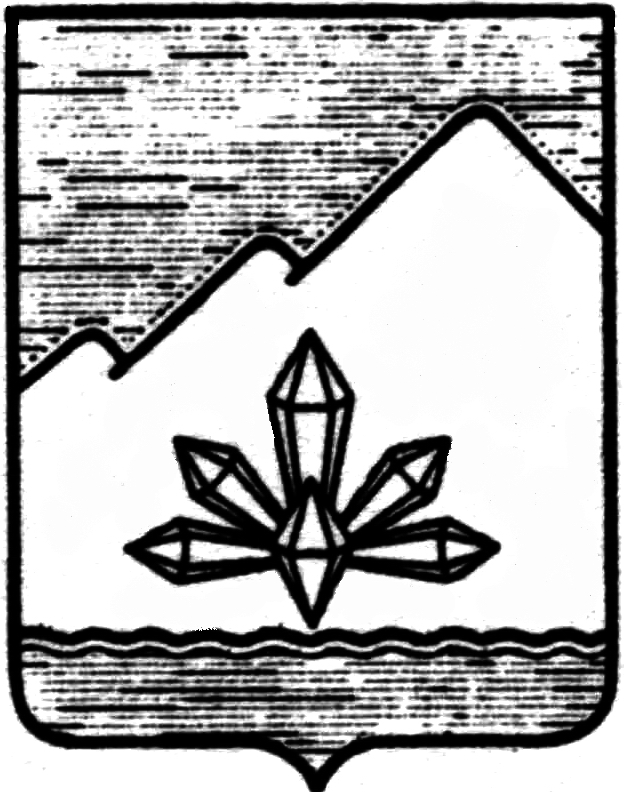 ПОСТАНОВЛЕНИЕОб утверждении итогового документа публичных слушанийпо проекту бюджетаДальнегорского городского округа на 2016 год и плановый период 2017 и 2018 годовРассмотрев итоговый документ публичных слушаний по проекту бюджета Дальнегорского городского округа на 2016 год и плановый период 2017 и 2018 годов в соответствии с решением Думы Дальнегорского городского округа от 02 ноября 2004 года № 600 «Об утверждении Положения о публичных слушаниях в Дальнегорском городском округе»,ПОСТАНОВЛЯЮ:Утвердить итоговый документ публичных слушаний по проекту бюджета Дальнегорского городского округа на 2016 год и плановый период 2017 и 2018 годов (прилагается).Настоящее постановление вступает в силу со дня его принятия.Опубликовать настоящее постановление и мотивированное обоснование принятого итогового документа публичных слушаний в газете «Трудовое слово» и разместить на официальном Интернет-сайте Дальнегорского городского округа.Контроль за исполнением настоящего постановления оставляю за собой.Глава Дальнегорскогогородского округа									И.В. Сахута16 декабря 2015 г.№13-пг